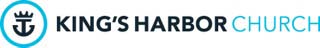 Small Group Discussion:  *If you have your own questions, praise the Lord! If you would like to use these prompts for your group, prayerfully do so with an awareness of who your group is and how they might respond. We are praying for you!PDP - Participation (get everyone involved in the dialog)Q) What kind of learner are you? Audio, Visual or Experiential Q) Can you share about something you are currently learning? A - Application (makes it personal) Read the text John 13:1-203-4 questions from the sermon:  Priority: 1st things 1st: Have you been made clean by the Person of Jesus? Are you a disciple (student) of Jesus?Posture: What attitudes might keep you from being a servant?Practice: Review the7-L’s (Look, Listen, Learn, Love, Like, Lead, and let God) and the Social Model (“I do, you watch; I do, you help; you do, I help; you do I watch; you do, someone else watches you!” ). Where are you in this model? Who are you watching and learning from? Who’s watching you and learning how to obey the teachings of Jesus?  Place:  Where do you get to serve or would like to serve as a disciple that is making disciples? In the Body of Christ and/or locally“An act of humility crushes a spirit of superiority when we serve like Jesus”S - Scripture (thinking biblically is a learned behavior! :-)How does being made clean allow us to be a disciple of Jesus?What is the difference from serving and serving as a disciple? How have you engaged the “Discipleship Process” of “Love God, Love People and Serve?” (Worship ~ Small Groups ~ Make Disciples)  S – Sharing (or facilitating a time of honest reflection with authenticity and transparency in a safe atmosphere modeled by the leader). What do you feel/believe you are missing from Jesus?How will you embrace all Jesus has for you as a disciple?